Additional file 3 – Gel electrophoresis of full-length PCR products from generated cDNA clones.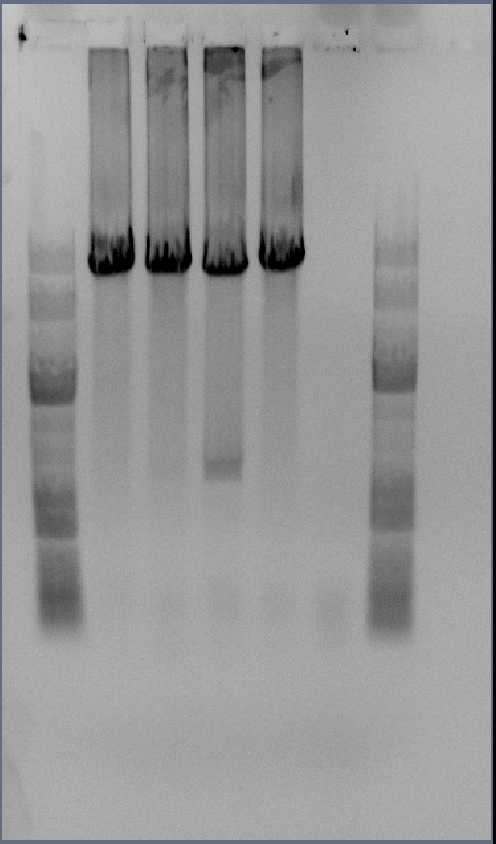 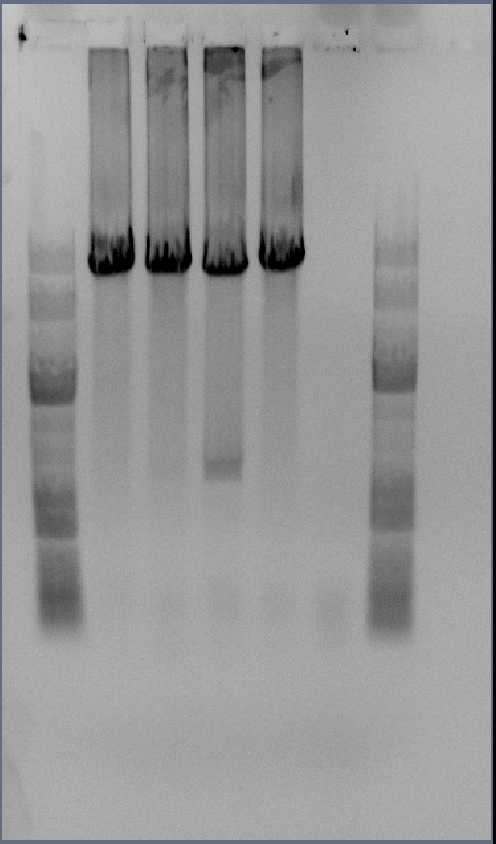 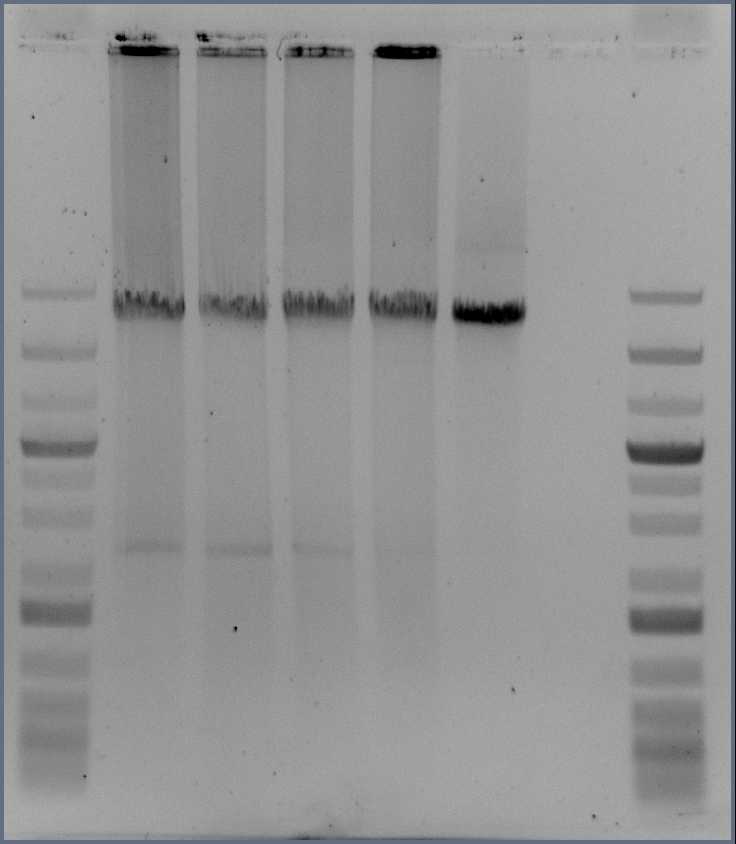 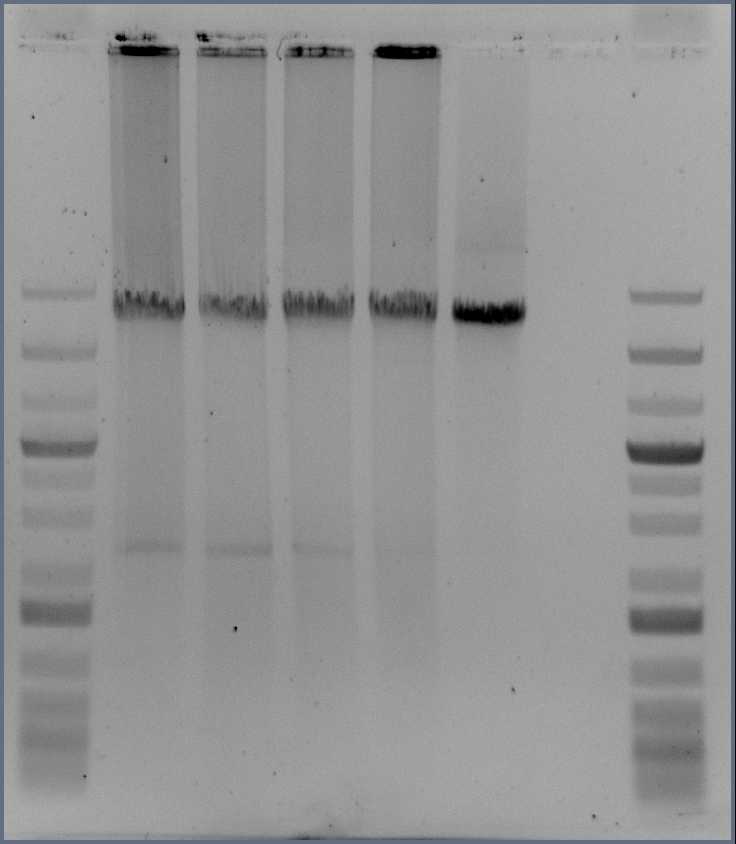 Full-genome amplification of generated cDNA from clones using long PCR. Correct sized clones were confirmed by full-genome amplification by long PCR and analyzed by agarose gel electrophoresis. a) BAC clones. b) TOPO XL-2 clones.